LE MOT DE LA PRÉSIDENTE	1L’ÉDITO	2ECOUTE VIOLENCES FEMMES HANDICAPEES – 01 40 47 06 06	3POUR NOUS JOINDRE	3SOLIDARITÉ !	3LE COIN DES BÉNÉVOLES / BONNES VOLONTÉS	4LES PERMANENCES	5LES ATELIERS	5ENQUÊTE INCESTE	6RENDEZ-VOUS AU SALON AUTONOMIC PARIS	7FDFA VOUS DONNE RENDEZ-VOUS	9NUIT BLANCHE ACCESSIBLE – Samedi 2 octobre	9REPÉRÉ POUR VOUS	11POUR NE PAS OUBLIER L’AFGHANISTAN	15QUOI DE NEUF SUR LA TOILE	16AILLEURS SUR LA TOILE : REVUE DE PRESSE ET AUTRES RESSOURCES	18CULTURE	20LE MOT DE LA PRÉSIDENTEChères Amies, Chers Amis,L'année associative a redémarré doucement pour nos activités en présentiel, les ateliers vous attendent, se retrouver, partager des moments conviviaux, tous les moyens sont bons pour sortir de l'isolement.Pour l'association, les rencontres avec les partenaires et les instances qui œuvrent pour la défense des droits des Femmes et luttent contre la violence et les discriminations, les réunions se multiplient.Parler de FDFA autour de vous, auprès de vos amis et connaissances, de votre commune ou de votre entreprise permettra d'ouvrir la porte à de futur.es adhérent.es et de susciter l'envie de devenir bénévoles.Nous avons besoin de votre soutien et de votre aide, venez nous rejoindre.Une pensée plus qu'amicale pour celles et ceux qui en ce moment voient leur santé fragilisée.Je tiens à remercier Isabelle et Alexiane pour leur travail et les bénévoles pour le temps qu'elles-ils nous donnent.Chantal RialinPrésidente de FDFAL’ÉDITOOctobre ouvre le bal de ce dernier trimestre de l’année. Les activités reprennent de plus belle et FDFA ne sera pas en reste. Nous vous donnons rendez-vous le 6 octobre pour une visite guidée du musée du Quai Branly-Jacques Chirac, le 8 octobre pour l’ouverture de la semaine parisienne de lutte contre les discriminations et les 12, 13 et 14 octobre sur le stand que nous tiendrons au Salon Autonomic. Et nous préparons, avec le concours de Blandine Métayer, notre si dynamique marraine, la 4ème édition de « Sortir du silence », notre soirée de café-théâtre dans le cadre de la journée internationale pour l’élimination des violences faites aux femmes. Les inscriptions sont d’ores et déjà ouvertes : n’oubliez pas de vous inscrire pour y assister.Et comme nous ne sommes pas les seules à avoir une actualité bien fournie, nous vous proposons dans ce numéro de votre infolettre de nombreux colloques et rendez-vous mais aussi un focus sur la Nuit Blanche avec des activités accessibles aux personnes en situation de handicap.Notre grande enquête #IncesteHandicap est toujours en cours : elle est désormais accessible en LSF pour les personnes sourdes dont le français n’est pas la langue première. Un grand merci à Facils Interprétation d’avoir assuré en aussi peu de temps l’interprétation de tout ce questionnaire en LSF. Enfin, nous lançons un court sondage (10 questions) pour mieux connaître vos appréciations sur notre infolettre mensuelle. D’avance, nous vous remercions de vos réponses qui nous permettront de mieux comprendre vos attentes et l’accueil que vous réservez à notre lettre.Bonne lecture ![→sommaire]ECOUTE VIOLENCES FEMMES HANDICAPEES – 01 40 47 06 06Les permanences ont lieu tous les lundis de 10h à 13h, et de 14h30 à 17h30, et tous les jeudis de 10h à 13h. Notre numéro d’appel à ne pas oublier et à diffuser partout :01 40 47 06 06Si le numéro est occupé pendant ces plages d’ouverture, nous vous invitons à renouveler votre appel ou à laisser vos coordonnées sur la boîte vocale.Pour les personnes déficientes auditives, une adresse courriel est à votre disposition pour nous joindre : ecoute@fdfa.fr En dehors de ces horaires, vous pouvez contacter le 3919 (Violences Femmes Info) désormais ouvert 7j/7 et 24h/24 ou le 114 par SMS.Viols Femmes Informations au 0 800 05 95 95 du lundi au vendredi de 10hà 19hTchat anonyme, sécurisé et gratuit : www.commentonsaime.fr (site accessible). Ouvert 6 jours sur 7, de 10 h à 21 hLa plateforme arretonslesviolences.gouv.fr, mise en place par le gouvernement, reste active 24/7j et permet de dialoguer avec des forces de l’ordre formées aux violences sexistes et sexuelles de manière anonyme et sécurisée.En cas d’urgence, composez le 17.Pour retrouver ces dispositifs Une carte pour orienter les femmes victimes de violences en Île-de-France (hubertine.fr)[→sommaire]POUR NOUS JOINDRELes salariées de l’association ont repris à temps plein aux horaires habituels d’ouverture de l’association, c’est-à-dire du lundi au vendredi de 10h à 13h et de 14h à 18h. En dehors de ces horaires, nous vous remercions de respecter leur droit à la déconnexion.Pour nous contacter :Isabelle Dumont, chargée de mission Communication et Développement associatif : isabelle.dumont@fdfa.fr // 01 43 21 21 07Alexiane Martinez, chargée de mission Lutte contre les violences : alexiane.martinez@fdfa.fr // 01 43 21 21 47Pour joindre la présidente par courriel : chantal.rialin@fdfa.fr SOLIDARITÉ !Je navigue avec LiloFélicitations à vous toutes et tous ! Notre projet est passé en étape publique depuis le 25 mars 2021 ! Il est désormais visible et finançable par l'ensemble de la communauté Lilo sur cette page : https://www.lilo.org/category/les-projets/    Et pour booster votre motivation, un simple constat : 9 Français sur 10 utilisent Google. S’ils étaient autant à utiliser Lilo, chaque année, plus d’1 milliard d’euros seraient reversés aux associations.Alors, pourquoi ne passeriez-vous pas vous aussi à Lilo ?Nouveauté : Avec Lilo, vos achats en ligne soutiennent aussi votre association préférée !Avec Lilo Achats Solidaires, vos achats en ligne vous font gagner des gouttes d’eau pour financer gratuitement des projets de votre choix.Comment ça marche :1. Installez LILO Achats Solidaires.Ajouter en 2 clicks l’extension LILO Achats Solidaires à votre navigateur. C’est gratuit et sans engagement !2. Faîtes vos achats en ligne comme d’habitude.Un message vous informe quand vous vous trouver sur un site partenaire. 48h après votre achat vous recevez vos gouttes d’eau.3. Soutenez gratuitement une association.Donnez vos gouttes d’eau aux associations de votre choix sur Lilo. [→ sommaire]LE COIN DES BÉNÉVOLES / BONNES VOLONTÉS  Relevé d’heures de bénévolat – déclaration mensuelleVous participez activement aux actions de l’association Femmes pour le Dire, Femmes pour Agir – FDFA en étant bénévole.Nous vous remercions de votre engagement et de votre don de temps qui permettent à notre association de faire avancer et progresser la citoyenneté des femmes en situation de handicap.Comme vous le savez, afin de simplifier la collecte et la compilation des heures effectuées par chaque bénévole, nous avons créé un outil collaboratif : le formulaire en ligne !Nous vous invitons à déclarer les heures de bénévolat que vous avez effectuées à la fin de chaque mois sur : Heures de benevolat 2021 (webquest.fr)Pour toute question sur ce formulaire, merci de contacter Alexiane alexiane.martinez@fdfa.fr Offre d’emploiFDFA recherche un·e asssistant·e polyvalent·e à temps partiel pour renforcer son équipe salariée. Le poste est à pourvoir de suite. La fiche de poste ainsi que les modalités de candidature sont à consulter en ligne : https://ecoute-violences-femmes-handicapees.fr/fdfa-recrute-2/  [→ sommaire]LES PERMANENCES Toutes les permanences sont sur rendez-vous. Il est indispensable vous inscrire auprès d’Alexiane alexiane.martinez@fdfa.fr // 01 43 21 21 47Permanence sociale Chantal, assistante de service social vous recevra pendant la permanence sociale les mercredis 6 et 20 octobre de 14h à 17h.Permanence juridiqueCatherine, avocate honoraire, vous répondra sur rendez-vous les jeudis 14 et 28 octobre de 14h à 17h.Permanence psychologique Anouchka, psychologue clinicienne, reprend ses permanences les mercredis après-midi uniquement sur rendez-vous. Permanence de l’écrivaine publique Claudia vous recevra sur rendez-vous les lundis 11 et 25 octobre entre 11h et 13h.[→ sommaire]LES ATELIERSNous vous rappelons que les ateliers sont ouverts aux adhérent·es à jour de leur cotisation 2021. Les inscriptions se font auprès d’Alexiane au 01 43 21 21 47 ou par courriel : alexiane.martinez@fdfa.fr. Merci de vous inscrire pour participer !Attention : L’inscription demeure obligatoire pour tous les ateliers, tant au local qu’en visioconférence. Les liens de connexion aux ateliers à distance ne seront envoyés qu’aux personnes inscrites.InformatiqueLes ateliers reprennent au local tous les lundis. Sylvie et Pierre-Jean vous donnent rendez-vous les 4, 11, 18 et 25 octobre de 14h30 à 16h30. N’oubliez pas de vous inscrire !Do you speak English ? Conversation en AnglaisGillian vous accueillera au local le samedi 9 octobre de 15h à 17h.   Jardin LittéraireGaëlle et Chantal, avec le soutien d’Anne, vous donnent rendez-vous le jeudi 21 octobre de 18h à 19h30 en visio.Ouvrage : Enfant de salaud de Sorj ChalandonBeauté & Bien-êtreChantal revient au local et vous accueillera le mardi 26 octobre de 14h30 à 16h30 pour un soin des mains.ÉcritureSarah vous donne rendez-vous autour du plaisir de l'écriture, du plaisir de la création, du plaisir de l'imaginaire.Une phrase ou un thème sont le point de départ de l'aventure. Embarquez-vous pour un voyage au pays des mots. Un temps d'écriture, un temps de lecture et un temps d'échanges sur vos textes écrits pendant l'atelier rythmeront ces séances d'expression.Rendez-vous en visio le jeudi 21 octobre de 14h à 15h30.Estime de soiUn temps pour prendre soin de soi, pour apprendre à s’aimer ou s’aimer encore plus, pour être plus indulgente et bienveillante avec soi-même, pour se regarder avec un regard positif, pour laisser les autres nous regarder avec bienveillance et respect. Fatima vous propose un atelier d’estime de soi pour amener par le jeu et les prises de parole, à se décentrer de son handicap tout en le valorisant pour ce qu’il est : une particularité parmi d’autres qui fait partie de notre identité. La finalité est d’arriver à se voir avec plus de qualités que de points négatifs en soi.Prochains ateliers sur Zoom le samedi 9 octobre de 13h à 14h30 et le samedi 23 octobre de 14h à 15h.Atelier ChantLe samedi 16 octobre de 14h à 15h30 en visioconférence, Espérance vous accueille dans son univers musical hors des sentiers battus.Rendez-vous toujours en visio pour découvrir :l’atelier découverte de chant improl’atelier découverte d’Initiation au Chant Jazz & variétés françaisesExercices de la voix, travail de respiration, jeux… Le chant est ici prétexte à un moment de partage et de découverte de soi !Venez rire et chanter avec nous !Théâtre et improvisationManon, comédienne et danseuse, revient et animera son atelier le jeudi 21 octobre de 11h à 13h[→sommaire]ENQUÊTE INCESTELe 29 mars dernier, FDFA a lancé le mot dièse #IncesteHandicap. Devant l’absence de réponses postées sur les réseaux sociaux, nous avons changé de perspective et décidé de lancer une grande enquête en ligne sous forme de questionnaire anonyme.Ce questionnaire s’adresse en priorité aux personnes en situation de handicap victimes de violences incestueuses. Par inceste, nous entendons le fait de subir des actes sexuels de la part d’un membre de la famille (au sens large).Selon l’association Face à l’inceste, 1 Français sur 10 se dit victime d’inceste. Le Conseil européen détaille ce chiffre en constatant qu’il s’agirait d’1 fille sur 5 et d’1 garçon sur 13. Or, selon l’Organisation mondiale de la Santé (OMS), un enfant handicapé a 2,9 fois plus de risques d’être victime de violences sexuelles qu’un enfant non-porteur de handicap. Et s’il s’agit d’un handicap mental, le risque est même 4,6 fois plus élevé. Cependant, il n’existe pas encore de chiffres sur les personnes handicapées victimes d’inceste.Ainsi, par cette enquête, l’objectif de FDFA est de faire un « état des lieux » sur les violences incestueuses dont peuvent être victimes les personnes handicapées, au travers d’une étude qualitative et quantitative.Il s’adresse aux personnes en situation de handicap ayant été victimes d’inceste, ou à leurs proches, souhaitant contribuer à la recherche sur ce sujet.Certaines questions sont adressées uniquement aux personnes ayant vécu elles-mêmes de l’inceste alors qu’elles étaient en situation de handicap. Il est à savoir que parmi ces questions, certaines demandent des détails sur les circonstances de la situation d’inceste en elle-même. Ainsi, il peut être éprouvant pour vous de répondre à ce questionnaire si cela est un sujet difficile à aborder ou à vous remémorer. Nous joindrons à la fin de ce questionnaire ainsi que sur notre site une liste des numéros et sites que vous pouvez contacter si vous en ressentez le besoin.Les réponses à ce questionnaire sont totalement anonymes. Si vous ne souhaitez pas répondre à une question, vous avez le droit de cocher la case « Je ne souhaite pas répondre ». Vous êtes libre de vous retirer ou de cesser de répondre à ce questionnaire à tout moment, ce retrait n’aura aucune conséquence.Pour des raisons d’accessibilité, il a été fait le choix de limiter l’utilisation de l’écriture inclusive, bien que nous soyons favorables à son usage.Les réponses à ce questionnaire seront étudiées par Alain Piot, sociologue et membre de l’association, Laurane Villiès, notre stagiaire en sociologie ainsi que des intervenantes de l’association. Les résultats de cette enquête feront l’objet d’une publication et d’une communication de FDFA.Pour participer à l’enquête https://framaforms.org/enquete-inceste-handicap-1620987598Prévoir environ 10 minutes pour compléter le questionnaire.AccessibilitéSi vous ne parvenez pas à compléter le formulaire en ligne pour des questions d’accessibilité, une version Word est disponible sur demande par courriel à contact@fdfa.fr Une version proposant chaque question interprétée en LSF est disponible.Télécharger la version adaptée : format Word format PDF [→sommaire]RENDEZ-VOUS AU SALON AUTONOMIC PARISFDFA sera présente au Salon Autonomic les 12, 13 et 14 octobre. Nous vous donnons rendez-vous sur le stand F57Autonomic Paris est le salon de référence des acteurs du Handicap, du Grand Âge et du Maintien à domicile.PARIS EXPO - PORTE DE VERSAILLES - HALL 31 Place de la Porte de Versailles - Porte A - 75015 ParisMETRO : ligne 12, station Porte de Versailles – sortie 1 pour accéder aux pavillons 2 à 7 & sortie 2 pour accéder au pavillon 1TRAMWAY : T2 et T3a, station Porte de Versailles – Parc des ExpositionsBUS : ligne 80, station Porte de Versailles – Parc des Expositions et ligne 39, station DesnouettesInformations et inscriptions : ici L’entrée au salon est gratuite sous réserve d’inscription préalable.Dans le but de réduire les risques de transmission du Covid-19, l'accès au salon Autonomic Paris nécessite le PORT DU MASQUE OBLIGATOIRE ainsi que la présentation d'un PASS SANITAIRE. Un centre de test sera mis à la disposition des visiteurs à l'intérieur du Parc des Expositions9èmes Assises nationales de l’Accessibilité les 13 et 14 octobre : « Vers des données de qualité pour informer sur l’accessibilité de la chaine de déplacement »Dans le cadre du salon Autonomic Paris, deux jours seront consacrés à des tables rondes, des présentations et des échanges avec le public autour de la valorisation et du sens qu’on doit apporter à des données techniques pour les transformer en « information », « connaissance » puis en « expérience et savoir-faire ».Mercredi 13 octobre à 10h00 : Lancement des Assises nationales de l’Accessibilité sous l’angle des usages et de la qualité d’usage dans les transports10h00 :  Faciliter l’usage des transports : informer sur le déploiement des aménagements et des services 11h00 :  Etat de l’accessibilité de la voirie et des transports, un prérequis à la charge des collectivités territoriales. Conseils et recommandations aux collectivités pour construire leurs bases de données 12h00 : Unifier et simplifier la réservation des prestations d’assistance par les personnes en situation de handicap dans le transport ferroviaire : les avancées européennes et françaises Mercredi 13 octobre à 14h00 : Accessibilité du logement et des ERP - 14h00 : Logement évolutif : valoriser l’adaptabilité de la salle d’eau     - 15h15 : Comment collecter et diffuser l’information d’accessibilité des établissements recevant du public (ERP)Jeudi 14 octobre à 10h00 : - 10h00 : De la data à forte valeur ajoutée pour les destinations touristiques accessibles - 11h00 : Normalisation et qualité d’usage en voirie et dans les espaces publicsJeudi 14 octobre à 14h00 :  Le développement du rôle des chiens guide et d’assistance auprès des personnes handicapées. Quelle professionnalisation pour les centres de formation ? Débat suivi par l’installation de l’Observatoire pour l’accessibilité des chiens guides et d’Assistance en partenariat avec CanideaInscriptions par courriel : dma.sg@developpement-durable.gouv.fr Merci de préciser :  vos prénom, nom, organisme, les séquences que vous souhaitez suivre, ainsi que vos besoins spécifiques.[→sommaire]FDFA VOUS DONNE RENDEZ-VOUS Mercredi 6 octobre – Visite guidée au Musée du Quai Branly de 14h à 17hDans le cadre d’une journée de solidarité entreprise avec CapGemini, Unis-Cité et FDFA vous proposent une après-midi de visite des collections du Musée du Quai Branly – Jacques Chirac. Cette visite sera assurée par un·e guide conférencier·e. Le nombre de places étant limité, il est impératif de s’inscrire au plus vite auprès d’Alexiane (alexiane.martinez@fdfa.fr // 01 43 21 21 47).Attention ! L’accès au musée est conditionné à la présentation d’un passe sanitaire valide. Si vous n’êtes pas encore totalement vacciné·e (avec les deux doses) et/ou que le délai de 7 jours après la seconde injection n’est pas respecté, il faudra présenter un test négatif de moins de 72 h. Vendredi 8 octobre – Journée d’ouverture de la semaine de lutte contre les discriminations – de 14h à 16h30FDFA sera présente pour la journée d’ouverture de la 12ème semaine parisienne de lutte contre les discriminations. Ce temps fort a pour objectif de sensibiliser le public parisien au sujet des discriminations. Cette année, le fil conducteur de la semaine sera la lutte contre les discriminations dans le sport.FDFA vous donne rendez-vous sur son stand au Centre Paris Anim Angèle Merci – 133, boulevard Serurier – 75019 – M° Danube, ligne 7bis.Attention : le passe sanitaire est obligatoire pour toute personne âgée de plus de 12 ans.Mardi 23 novembre à partir de 19h – Sortir du Silence – Acte IVFDFA vous donne rendez-vous le 23 novembre pour la quatrième édition de sa grande soirée « Sortir du silence » à l’occasion de la Journée Internationale pour l’élimination des violences faites aux femmes.Placée sous la direction artistique de Blandine Métayer, actrice, autrice et marraine de l’association, cette soirée sera consacrée à la lutte contre les violences sexistes. Grande nouveauté 2021 : la scène ouverte !MAS – 10/18, rue des Terres au Curé – 75013 PARISEntrée gratuite sous réserve d’inscription préalable. Passe sanitaire et port du masque obligatoires.Inscriptions via le formulaire en lignePlus d’informations sur Sortir du Silence - Acte IV - Écoute Violence Femmes Handicapées (ecoute-violences-femmes-handicapees.fr)[→sommaire]NUIT BLANCHE ACCESSIBLE – Samedi 2 octobreCette manifestation artistique annuelle dédiée à la création contemporaine est organisée depuis 2002 par la Ville de Paris, chaque premier samedi du mois d’octobre. Le temps d’une nuit, la création contemporaine est mise à l’honneur sous toutes ses formes.Nuit Blanche 2021 marque le début de l’Olympiade des Jeux Olympiques. Elle est ponctuée d’événements artistiques et culturels.Ce Que Mes Yeux Ont Vu > visite pour personne en situation de handicaps psychiquesCe Que Mes Yeux Ont Vu propose deux visites accompagnées de 19h à 20h sur le parcours Ouest, accessibles aux personnes en situation de handicaps psychiques, et des fiches d’œuvres en français facilité disponibles sur les parcours Nord et Est.Réservation des visites et demande des fiches d’œuvres : contact@cequemesyeuxontvu.frAge d’Or de France > visite contéeLes conteurs de l’Age d’Or de France sont ravis de vous proposer une balade contée sur l’un des parcours de la Nuit Blanche. Nous vous donnons rendez-vous au métro Porte de Charenton et nous nous arrêtons à la Bibliothèque François Mitterrand (BnF). La balade contée durera 2h. 
Public : enfant à partir de 10 ans et adultes
Horaires : deux départs de groupe à 19h30 et deux départs de groupe à 20h
Pour réserver votre place : soit par téléphone au 01 53 24 67 40 soit par mail agedor@agedordefrance.comAccès culture > visites personne malvoyante et aveugle, sourde et malentendanteAccès Culture Nuit Blanche propose :
- Deux visites adaptées en Langue des Signes Française conduites par une médiatrice et deux interprètes LSF.
- Une visite descriptive à destination des personnes malvoyantes et aveugles menée par le guide conférencier Rémi de Fournas.
> information et inscription auprès de Lara David 
01 53 65 30 74 - communication@accesculture.org Action Passeraile > accompagnement pour personne en situation de handicapNuit Blanche collabore avec Action Passeraile afin d’accueillir et d'accompagner individuellement les personnes en situation de handicap (de tous types).Sur réservation uniquement : 01 43 41 70 67 ou contact@action-passeraile.fr
www.action passeraile.frLes Souffleurs de Sens proposent des visites individuelles en duo avec un souffleur d’imagePour les demandes d'accompagnement, contactez notre équipe au 01 42 74 17 87 ou par écrit à souffleursdimages@souffleursdesens.org [→sommaire]REPÉRÉ POUR VOUSVendredi 1er octobre de 9h30 à 17h - Sensibilisation à la lutte contre les discriminationsL’APSV vous invite à participer à la sensibilisation « Lutte contre les discriminations : comprendre et agir ». Programme de la journée :Définition juridique de la discrimination, les critères et les champs d’application, les différentes formes de discrimination, les recours et les sanctionsDéfinition des stéréotypes et préjugés, leurs mécanismes et leurs impacts, le lien entre stéréotypes et discriminationsLe droit antidiscriminatoireLes actions et outils au service de la lutte contre les discriminationsPavillon des Maquettes - 211 avenue Jean Jaurès - 75019 ParisEn raison des conditions sanitaires, le nombre de participant.es sera réduit afin de garantir la sécurité de toutes et tous et le port du masquer sera obligatoire. Si le contexte sanitaire ne le permet pas, cette sensibilisation se fera en version numérique.Pour participer : bulletin d’inscription1er et 2 octobre - Salon Amours & Handicaps – 2ème édition - Hyères« Amours & Handicaps » est un salon dédié à toutes les dimensions de la vie affective, sentimentale et sexuelle des personnes en situation de handicap (tout handicap).Qu’il s’agisse de sexualité, de vie intime, de parentalité, de prévention, d’estime de soi… ce salon s’adresse à toutes les personnes directement concernées par le handicap, à leur entourage, aux professionnels du secteur médico-social, aux acteurs associatifs et institutionnels.Plus d’informations et programme : iciVous ne pourrez pas venir à Hyères pour participer au salon ? Vous pourrez quand même suivre les temps forts, interviews, échanges ainsi que l’émission « La sex.U.alité n’est pas une histoire à dormir debout » en direct du salon.Le 1er et 2 octobre rendez-vous sur : https://www.twitch.tv/radio_rouelibre Samedi 2 octobre 2021 à partir de 14h – Des droits des femmes au féminisme :Les expériences de la Commission Femmes du PSU – Rencontre-débatOrganisée par l’Institut Tribune Socialiste (centre d’archives sur la mémoire du PSU) : « Des droits des femmes au féminisme : les expériences de la Commission femmes du PSU », avec la participation de Michelle Perrot, grand témoin et des militantes de la commission femmes de l’époque. L’entrée est libre, il n’y a pas d’inscription. Mais du fait des contraintes sanitaires, il est préférable d’arriver en début de séance.Maltais rouge – 40, rue de Malte – 75011 PARISLundi 4 octobre de 16h à 18h - 2ᵉ rendez-vous de l’engagement des usagers et des personnes accompagnées – Haute Autorité de SantéQuelles nouveautés en faveur de l’engagement des usagers à la HAS ? Quelles nouveautés dans le domaine de la recherche sur l’engagement des usagers et des personnes accompagnées ? Ce rendez-vous s’adresse aux usagers des secteurs sociaux, médico-sociaux et sanitaires, aux personnes accompagnées et aux représentants d'associations.Inscription Lundi 4 octobre 2021 de 17h30 à 20h – Colloque « La Parité, 20 ans après ! -  Genèse, acquis et perspectives".  Palais du LuxembourgLa CLEF et sa Commission Parité politique et Leadership, co-animée par Armelle Danet et Michèle Dubouchet, organisent un colloque le 4 octobre 2021. Il se déroulera en présence, au Palais du Luxembourg, de 17h30 à 20h, sous le marrainage de la sénatrice Laurence Rossignol.Deux tables rondes au programme :1)  "Genèse, changement de la Constitution et première loi" : un retour sur les mobilisations ayant permis la promulgation de lois Parité. Des actrices et acteurs associatifs et institutionnels en témoigneront.2) "Où en sommes-nous en 2021 ? Etat des lieux et perspectives d’avenir" : les conséquences politico-juridiques mais aussi sociétales de la promulgation de cette loi, ainsi que les évolutions souhaitées pour arriver à un partage équilibré du pouvoir entre les femmes et les hommes. Des élu.es en témoigneront.INSCRIVEZ-VOUS EN PRÉSENCE DES MAINTENANT ICI (Sous présentation du pass sanitaire et carte d'identité valide. Port du masque obligatoire)PLUS D'INFOS ICI : https://www.clef-femmes.fr/2021/09/08/colloque-la-parite-20-ans-apres-genese-acquis-et-perspectives/ Lundi 4 octobre 2021 de 18h à 20h - 38ème Rencontre de l’Apact - Musées accessibles pour tous – Maison de Victor HugoAccéder aux musées et aux œuvres exposées, un droit pour tous.Au programme▪ Guide de bonnes pratiques, réalisé par le Musée Victor Hugo▪ Projet "mon musée accessible" et Formations en e-learning, proposés par la fondation Make.org, l'Association Action Handicap France et l'Association Tourisme & Handicap▪ Témoignage de musées accessibles. ▪ Plateforme CulturAccessible, AudiensMaison de Victor Hugo - 6, Place des Vosges, 75004 ParisINSCRIPTION - Participation gratuite, sous réserve d'inscriptionA partir du 4 octobre : le tour des Entretiens Alzheimer 2021La Fondation Recherche Alzheimer organise les Entretiens Alzheimer dans plusieurs villes de France en 2021. Cette rencontre, ouverte au grand public, a pour objectif de partager les dernières avancées thérapeutiques et les perspectives d’avenir sur la maladie d'Alzheimer. Les Entretiens Alzheimer permettent ainsi de créer un dialogue unique entre les chercheurs, les professionnels, les aidants et toutes les personnes engagées dans le combat contre la maladie.L'agenda des prochaines dates : LYON 3e éditionLundi 4 octobre, de 14h à 18h à l'Hôtel de Ville de Lyon, entrée place des Terreaux.NANTES 4e éditionLundi 11 octobre, de 14h à 18h, à la CCI Nantes St Nazaire Centre des SalorgesBORDEAUX 4e éditionLundi 18 octobre, de 14h à 18h, au Palais de la BourseSTRASBOURG  1ère éditionMardi 16 novembre, de 14h à 18h, dans le centre de Strasbourg*ROUEN  1ère éditionLundi 22 novembre, de 14h à 18h, à l'Hôtel de Ville, salle du ConseilAccès gratuit sur inscription obligatoire : https://entretiensalzheimer.org/ ou au 01 42 17 75 19Informations pratiques : Ouverture des portes à 13h30 - Durée de la conférence : 14h - 18hUn pass sanitaire vous sera demandé pour accéder à la conférence. Le port du masque reste obligatoire toute la durée de la conférenceJeudi 7 octobre de 19h à 20h – L’humanisme arabe - Institut du Monde ArabeL’Institut du Monde Arabe lance un nouveau rendez-vous, les « Jeudis de la philosophie arabe » : un cycle de rencontres consacré à la pensée arabe et organisé en collaboration avec Jean-Baptiste Brenet, professeur de philosophie arabe à l’Université Paris 1 Panthéon-Sorbonne.Chaque premier jeudi du mois, l’IMA invite un-e philosophe spécialiste de la philosophie arabe à venir exposer une dimension spéciale de cette pensée, puis dialoguer avec le public. C’est aussi l’occasion de faire entendre des textes de ces penseurs arabes, si peu connus aujourd’hui, interprétés par des comédiens. Ce mois-ci, nous recevrons Jean-Baptiste Brenet, professeur de philosophie arabe à l’Université Paris 1 Panthéon-Sorbonne, agrégé de philosophie et docteur de l’Ecole Pratique des Hautes Etudes (section des sciences religieuses). Son travail porte principalement sur Averroès (Ibn Rushd, 1126-1198) et la pensée andalouse dont il étudie le génie propre au sein de l’Islam, mais aussi l’héritage grec et le legs au monde latin.Institut du monde arabe - Salle du Haut Conseil (9ème étage)Place Mohammed V, 1 rue des Fossés St- Bernard - 75236 Paris cedex 05L’entrée est libre, dans la limite des places disponibles.Samedi 9 octobre 2021 de 15h à 18h - La Dictée pour Tous #JamaisSansEllesLes associations #JamaisSansElles et Force des mixités organisent avec la Mairie du 5e arrondissement de Paris, le samedi 9 octobre 2021 à la Mairie et au Panthéon, la dictée #JamaisSansElles, un concours ouvert à toutes et tous où seront lus des textes d’autrices, sous l’impulsion d’Abdellah Boudour, Tatiana F-Salomon et Florence Berthout, maire de l’arrondissement.Inscription obligatoire sur Eventbrite ou par e-mail forcedesmixites@gmail.com Lieu : Mairie du 5e arrondissement - 21, place du Panthéon - 75005 ParisLa remise des Prix se tiendra au PanthéonPour vous y rendre :Métro – Cardinal Lemoine, ligne 10RER – Luxembourg, RER BBus – Lignes 24 et 89 : arrêt Panthéon11 octobre 2021 de 14h30 à 16h00 - Webinaire de présentation du Rapport sur les Violences subies par les femmes et par les hommes en Île-de-France : données de l’enquête VIRAGELe Centre Hubertine Auclert vous invite à la présentation du rapport synthétique « Violences vécues par les femmes et les hommes en Île-de-France : famille, couple, études, travail et espaces publics. Données de l’enquête VIRAGE – 2015 », à l’occasion de sa publication conjointe avec l’Ined. L’équipe de recherche - Magali Mazuy et Lucie Wicky – présentera les principaux résultats, puis répondra aux questions du public présent.Formulaire d’inscription16 et 17 octobre 2021, de 9h30 à 17h - Stages Riposte d’autodéfense pour femmes sourdes et malentendantes (à partir de 16 ans)La participation aux 2 journées est nécessaireLe stage est animé en français oral par une formatrice Riposte (de niveau B2 en LSF) et interprété en langue des signes française (LSF) par 2 interprètes professionnelles, formées à l’approche Riposte et à la question des violences faites aux femmes.Pour des informations et s’inscrire, envoyer un mail à : stage.arca-f@riseup.net ou appel visio au 0749013161 (LSF) pour des questions.Lien vers l’événement Facebook à partager 😉Tarifs (pour les non-dionysiennes)– Tarif de base : entre 70€ et 100€ (revenus moyens)– Tarif réduit : entre 30€ et 60€ (petits revenus)– Tarif de soutien (pour les hauts revenus, permet de soutenir les tarifs réduit et de base et le développement des activités de l’association) : entre 110€ et 150€ ou +– Tarif pris en charge par l’employeur ou par un organisme : 160€ ou +Jeudi 21 et vendredi 22 octobre - Journées d'Etudes "Endométriose et inégalités. Expériences, expertises, problème public" - Auditorium de la Maison des Sciences de l'Homme Paris Nord. Ces journées d’études ont pour objectif de rassembler pour la première fois en France des chercheur-e-s en sciences sociales, en philosophie et en épidémiologie autour de l’étude de l’endométriose. Malgré sa prévalence importante, son caractère invalidant et son ancienneté, cette maladie reste sous-étudiée. Cette rencontre vise à établir un état des lieux des recherches, et à poser les bases d'une réflexion commune autour de la (non) prise en charge de l’endométriose et des inégalités sociales qui s'y jouent. Informations pratiques : Maison des Sciences de l’Homme Paris Nord - Salle : Auditorium20, avenue George Sand - 93210 Saint-DenisMétro : Front Populaire (ligne 12)Contact : je.endometriose@gmail.comLe pass sanitaire sera demandé à l'entrée du bâtiment par le personnel de la MSH. Cette manifestation est organisée avec le soutien de la MSH Paris Nord, du LabTop-Cresppa et du IIAC.22 octobre 2021 de 10h00 à 16h15 - Personnes vulnérables ou système de santé vulnérable ? Une réflexion autour de la gestion de crise sanitaire, à partir d'expériences terrainA l'occasion de ses 60 ans, l'association Les Papillons Blancs du Finistère, affiliée à l'Unapei, organise le 22 octobre prochain une journée dédiée au thème « Personnes vulnérables ou système de santé vulnérable ? ». Après 18 mois de crise sanitaire, où les personnes en situation de handicap mais aussi les aidants familiaux et les professionnels du champ de l'éducation spécialisée sont restés trop souvent « invisibles » pour le reste de la société, l'association Les Papillons Blancs du Finistère propose cet événement pour penser et réfléchir à la place du secteur médico-social au sein du système de santé français dans les années à venir. En présentiel : Centre le Kerisnel - 29250 Saint-Pol de LéonEn distanciel : en live sur la chaine YOUTUBE Les Papillons Blancs du FinistèreInscription gratuite et obligatoire :https://www.helloasso.com/associations/les-papillons-blancs-du-finistere/evenements/colloque-personnes-vulnerables-ou-systeme-de-sante-vulnerable 21, 22 et 23 octobre - Colloque international d'inauguration de la Chaire Handicap, Éducation et Numérique - SuresnesOrganisé par l’INSHEA et son unité de recherche le Grhapes, ce colloque permettra d’inaugurer la chaire et de présenter toutes ses thématiques de recherche et activités pour les années à venir.Modalités d'inscriptions et informations pratiques : https://chairehen.inshea.fr/?q=fr/programme14 et 21 novembre 2021, de 9h30 à 17h - Stages Riposte d’autodéfense pour les femmes en situation de handicap moteur ou vivant avec une maladie chronique invalidante (à partir de 16 ans)La participation aux 2 journées est nécessairePour ce stage de 2 jours, la formatrice Riposte est assistée d’une collègue. Les pratiques physiques et verbales, le contenu, les mises en situations tiennent compte des différentes expériences et réalités des participantes, du rythme, de l’énergie, des capacités de chacune, quel que soit la mobilité, le degré d’autonomie, ou le fonctionnement.Pour des informations et s’inscrire, envoyer un mail à stage.arca-f@riseup.netLe stage est gratuit pour les femmes en situation de handicap moteur ou vivant avec une maladie chronique invalidante habitantes de Saint Denis.Pour celles qui n'habitent pas Saint Denis, voici les tarifs : – Tarif de base : entre 70€ et 100€ (revenus moyens)– Tarif réduit : entre 30€ et 60€ (petits revenus)– Tarif de soutien (pour les hauts revenus, permet de soutenir les tarifs réduit et de base et le développement des activités de l’association) : entre 110€ et 150€ ou +– Tarif pris en charge par l’employeur ou par un organisme : 160€ ou +Nous ne voulons pas que l'argent soit un frein pour suivre un stage d'autodéfense ; si vous ne pouvez pas payer une telle somme, contactez-nous ![→sommaire]POUR NE PAS OUBLIER L’AFGHANISTANRevue de presse spéciale AfghanistanAfghanistan : le retour des talibans au pouvoir s'accompagne d'une recrudescence des violations des droits des femmes et des fillesAfghanistan : Les talibans annoncent que les femmes n’auront pas le droit de faire du sportAfghanistan : les filles et les enseignantes exclues de rentrée dans le secondaireAbout the only job women can do for the Kabul government is clean female bathrooms, acting mayor says - CNNA l'aéroport de Kaboul, les "dernières femmes" retravaillent malgré la peurL’équipe afghane de football féminin trouve asile au PortugalShoukria Haidar : « Les Afghanes me disent nous ne céderons pas, nous ne voulons pas perdre nos droits »Pourquoi il faut “secouer le monde” pour les Afghan·e·sPas de reconnaissance du régime taliban en notre nom ! (pétition)[→sommaire]QUOI DE NEUF SUR LA TOILERetrouvez toutes nos informations en textes ou en images sur notre site : https://fdfa.fr  Ce mois-ci, découvrez :4 octobre - colloque : La Parité, 20 ans après - FDFA20 septembre : webinaire Quelle accessibilité pour les femmes en situation de handicap victimes de violence - FDFAExceptionnellement, le billet d’humeur d’Olivier ne sera pas en ligne, Olivier connaissant des soucis de santé. Tous nos vœux de prompt rétablissement l’accompagnent.Nouveau : notre site https://ecoute-violences-femmes-handicapees.fr a été mis en ligne le 25 novembre 2020. Nous vous invitons à le découvrir et à nous faire part de vos commentaires, remarques et appréciations ! En vedette ce mois-ci :Rapport parallèle du Défenseur des Droits dans le cadre de l'examen du rapport initial de la France sur la mise en œuvre de la Convention des Nations-Unies relative aux droits des personnes handicapées - Juillet 2021 - Écoute Violence Femmes Handicapées (ecoute-violences-femmes-handicapees.fr)CNCDH - Connaître, définir, sensibiliser et combattre les stéréotypes et les préjugés à l’égard des personnes handicapées - rapport préliminaire - 2021 - Écoute Violence Femmes Handicapées (ecoute-violences-femmes-handicapees.fr)Une enquête sur les violences faites aux femmes handicapées - Écoute Violence Femmes Handicapées (ecoute-violences-femmes-handicapees.fr)Retrouvez aussi votre association sur les réseaux sociaux :Facebook www.facebook.com/fdfa15  Twitter  https://twitter.com/FDFA_Contact LinkedIn https://www.linkedin.com/company/fdfa-–-femmes-pour-le-dire-femmes-pour-agir/  Aimez ces pages pour recevoir automatiquement les nouvelles de votre association !FDFA sur YouTube : https://www.youtube.com/channel/UCR0Vtt_AVAPbHI6vbzFshsQ L’enquête « L’Agenda de FDFA » et vous : Chaque mois, FDFA vous adresse son infolettre.Cette enquête a pour objectifs de mieux connaître vos habitudes de lecture et mieux cerner vos attentes.Nous apprécions le temps que vous voudrez bien consacrer à répondre à nos questions (environ 2 minutes).Cliquez ici pour répondre à cette enquêteEnquêtes « Faire face aux violences vécues par les femmes handicapées », un questionnaire destiné aux femmes handicapées et/ou à leurs proches.Ce questionnaire s’inscrit dans un projet qui vise à mieux comprendre les violences envers les femmes en situation de handicap. Il est né du constat d’un manque de recherches sur ce thème et a pour but d’améliorer cette connaissance.Ce questionnaire a pour objectif de connaître les démarches des femmes en situation de handicap victimes de violences et les ressources qui existent. Il s’adresse aux femmes en situation de handicap ou aux personnes qui se définissent comme femmes en situation de handicap, âgées de plus de 18 ans.Le questionnaire dure en moyenne une vingtaine de minutes.Avertissement : ce questionnaire comporte des questions sensibles sur les violences, qui peuvent être potentiellement douloureuses pour vous. Si, pour vous-même ou pour une autre personne, vous avez besoin d’aide, des contacts de plusieurs structures sont proposés en fin de questionnaire.Il y a 40 questions dans ce questionnaire.La responsabilité du questionnaire est assurée par Aurélie Damamme, de l’Université Paris 8/CRESPPA-GTM (et membre de FDFA) et Laurence Joselin de l’INSHEA/Grhapes.Répondre au questionnaireRecherche participants pour une étude sociologique « Doctorante en sociologie à Sciences Po, je réalise une étude sur les parcours professionnels des personnes ayant une déficience visuelle, une maladie chronique invalidante ou un handicap moteur. Le projet est lauréat de l’appel à projets « Handicap et précarité » lancé par la Fondation internationale de recherche appliquée sur le handicap (FIRAH), la Croix Rouge Française et la Fondation d’entreprise Maaf Initiative et Handicap. Il est financé par ces organisations ainsi que Sciences Po et l’Association de gestion du fonds pour l'insertion des personnes handicapées (Agefiph). L'étude est effectuée en partenariat avec cinq associations œuvrant dans le champ du handicap : APF France handicap, FDFA, Fibromyalgie France, apiDV et LADAPT. Ces associations contribuent au groupe de réflexion du projet, et participent au comité de pilotage.Le but de cette enquête est de contribuer aux connaissances sur les parcours professionnels de ces personnes, et de mieux comprendre leur spécificité, notamment en termes de différences hommes/femmes. Pour analyser ce sujet, je réalise des entretiens avec des hommes de 25 à 55 ans présentant une des caractéristiques suivantes : déficience visuelle (partielle ou cécité), maladie chronique invalidante, ou handicap moteur. Il n’est pas nécessaire de posséder une reconnaissance administrative du handicap pour participer à l’enquête.Les entretiens portent sur l’ensemble du parcours (situation actuelle, périodes d’emplois et absences d’emploi), dans un format souple et sans jugement. Les entretiens sont de préférence réalisés en face à face, mais ceux-ci peuvent également avoir lieu au téléphone ou par visioconférence (Skype, Zoom, etc), selon vos possibilités. Toutes les informations seront anonymisées. Les données de la recherche pourront être publiées ou partagées avec d’autres personnes (revues scientifiques, communications scientifiques), tout en garantissant votre anonymat. Des retours sur les résultats pourront vous être faits une fois l’étude terminée.Si vous correspondez au profil décrit ci-dessus et que vous souhaitez participer à l’étude, vous êtes invité à remplir ce formulaire de contact. L'ensemble des conditions de réalisation de l'entretien y sont indiquées. Une fois le formulaire rempli, vous serez recontacté dans les semaines qui suivent.Enfin, vous pouvez m’envoyer un mail à l’adresse mathea.boudinet@sciencespo.fr pour toute demande d’information supplémentaire.Merci d’avance pour votre participation !Mathéa Boudinet »[→ sommaire]AILLEURS SUR LA TOILE : REVUE DE PRESSE ET AUTRES RESSOURCESViolencesKaboul Texas - Le Billet de Sophia Aram (podcast de France Inter – 8’)Mariage arrangé, non merci ! La danseuse Afshi Rani témoigneViolences faites aux femmes : Le Parlement européen veut des bases légales communesHistoire de l'hystérie, cette excuse pour contrôler les femmesQuand la musique répand un discours masculiniste de propriété sexuelle sur les femmesTombola en faveur de l’institut Women Safe & ChildrenInceste : ouverture d’une plate-forme dédiée aux témoignagesDroits des femmes et féminismeAvec Un Corps à soi (Le Seuil, septembre 2021), Camille Froidevaux-Metterie, philosophe féministe et professeure à l’Université de Reims Champagne-Ardenne, signe un essai stimulant sur l’émancipation corporelle. Mêlant expériences personnelles et lectures politiques et économiques, elle décline la question du corps des femmes dans la rue, au travail, dans les médias et en matière de sexualité, dressant le panorama de toutes les situations dans lesquelles le corps des femmes continue de subir les injonctions patriarcales. Devant la montée des anti-IVG au Texas comme ailleurs, il est temps d'inclure les droits sexuels et reproductifs dans la définition de ce qu'est l'Etat de droit, estime l'essayiste féministe Martine Storti.Instagram a conscience d’être nocif pour « une jeune fille sur trois »Les chevaleresses, de la gloire à l'oubli. Combattantes, cavalières, cheffes de guerre, nobles du Moyen Âge, elles ont tellement été écartées de l’histoire que même leur nom a été abandonné. (podcast de France Culture - 50’)Une professeure de musique répertorie toutes les compositrices de l'histoireLes oubliées des manuels d’histoireTitiou Lecoq : "Tant qu'on ne cherche pas les femmes dans l'Histoire, on ne les trouve pas" (podcast France Inter – 17 ‘)Les 40 Femmes Forbes 2021 : Elisa Rojas, avocate en situation de handicap, figure au classementNumérique, le sexisme en liberté : faisant suite à une étude du CSA réalisée en 2018 sur la représentation des femmes sur YouTube, la Fondation des Femmes publie un nouveau rapport, en partenariat avec Sciences Po, sur l’image des femmes dans le secteur numérique via l’étude des vidéos de la plateforme les plus regardées des années 2019 et 2020.L’hyper-viril et la poupée, « sexisme en liberté » sur YouTubePourquoi les femmes qui ne veulent pas d’enfant dérangent ?Covid-19 :  l’ONU tire les leçons de la pandémie et propose un plan de relance féministeLe Lion d’or à Audrey Diwan pour un film sur l’avortement. Révolution féministe au ciné. (« L’événement » sortira en salles le 24 novembre) Une librairie féministe ouvre ses portes à LyonEn septembre 2020, pour la 5ème action internationale de la Marche Mondiale des Femme, la MMF France avait organisé à Toulouse un "Forum Féministe pour Penser Demain". A découvrir en vidéo sur les thèmes "Pour un monde sans Frontières" ; "Nous vous être vivantes" ; Vivre et penser l'éco-féminisme" ; " Je ne suis pas à vendre". https://www.youtube.com/channel/UCYkEQtLGZ43QXzHWOeiHQbQÉgalité femmes-hommesRAPPORT D'ACTIVITÉ DU HCE 2019 – 2021 - Deux ans d'engagement pour l'égalité entre les femmes et les hommesFootball : les joueurs irlandais baissent leurs primes afin que les femmes touchent autant qu’euxFrance : égalité salariale homme/femme prévue dans 1000 ans...L'Islande échoue de peu à avoir un Parlement majoritairement fémininDiscriminations Le sexisme ordinaire se porte bien. FlorilègeHandicapLa Fondation Recherche Alzheimer lance un nouveau site pour soutenir les aidants de malades d'Alzheimer.Handicap et maladie d'Alzheimer : des outils pratiquesHANDICAPS ET CONTRAINTE : UNE IMPLACABLE LOGIQUE D’EXCEPTION. Pourquoi le discours des droits humains peine-t-il à prendre la place qui lui revient dans les pratiques d’intervention autour du handicap ? Autopsie d'une logique d'exception, où l'idéal du droit se heurte aux injonctions capacitantes des institutions sanitaires.Dispositif JADE 2021-2022 : les ateliers cinéma-répit JADE sont destinés à des jeunes aidants âgés de 8 à 18 ans, qui s’occupent d’un parent, grand-parent, frère ou sœur malade et/ou handicapé. Ces ateliers se déroulent sous forme de séjours en résidence encadrés par des professionnels du cinéma et d’animation au cours des vacances scolaires Automne 2021/Hiver 2022. Les ateliers et les séjours sont GRATUITS pour les jeunes. Guide Repérer les Jeunes Aidants pour mieux les accompagnerUne nouvelle vidéo recette est disponible sur la chaîne You tube Chefs Extraordinaires, pour en finir avec les préjugés et les plats préparés !Recrutement : l'événement en ligne Hello Handicap aura lieu du 26 au 29 Octobre 2021Les infos en plus Femmes et Cinéma : les lauréats du projet gagnent un accompagnement à la réécriture et à la réalisation de leur court métrage. Les classes lauréates bénéficieront également de l'intervention d’une association locale de lutte contre les violences faites aux femmes. Les films réalisés seront diffusés sur France Télévisions. Inscription au projet Regards de FemmesMarie Docher : L’impensable candidature à l’Académie des Beaux-Arts !C'EST PAS SORCIER : l'intégrale ! 559 vidéos en visionnage gratuitNature Urbaine : une ferme urbaine sur les toits de ParisLe doggy bag est à présent obligatoire dans les restos en France. Depuis le 1er juillet 2021, les restaurateurs doivent désormais mettre à la disposition de leurs clients des contenants "recyclables ou réutilisables" pour qu'ils puissent repartir avec les restes de leurs repas, et ainsi lutter contre le gaspillage alimentaire.[→ sommaire]CULTUREEn finir avec l’Homme – Eliane Viennot - Éditions iXeDepuis quand, pourquoi, par quel détour le mot "homme" en est-il venu à désigner le genre humain tout entier ? Et comment se fait-il que tant de francophones ne songent pas à questionner cet usage totalisant ?Au fil d'une passionnante enquête, Éliane Viennot revient sur l'étymologie du terme, sur son sens premier et son sens sublimé par la grâce d'institutions puissantes, sur les contradictions et les confusions que cela n'a pas manqué de provoquer. Ce livre est l'histoire d'un abus de langage qui a hissé le mâle de l'espèce au rang de représentant absolu de l'humanité.Au pays de l'Homme de Cro-Magnon, du musée de l’Homme, des Maisons des Sciences de l'Homme, des Droits de l'Homme, etc., cette histoire relève d'une exception française qui sent fort l'imposture masculiniste. Il est temps que le bonhomme regagne son lit – sémantiquement parlant – et laisse place aux autres individus du genre Homo : tous les humains, hommes compris.Faire face aux violences conjugales - Approches croisées d’un phénomène complexe – sous la direction de Claire Metz et d’Anne Thevenot - Presses universitaires de Strasbourg (PUS)Outre les récentes avancées juridiques, analysées et recensées ici, deux niveaux de réflexion et d’action s’imposent pour les comprendre et y faire face. En effet, les violences conjugales sont d’abord et principalement des « violences de genre » exercées à l’encontre des femmes. Pour en établir l’étiologie, il faut donc analyser les rapports sociaux de sexe qui sous-tendent et structurent nos sociétés. Mais, en complément de cette approche théorique, les praticiens insistent sur la nécessité d’un accompagnement personnalisé des victimes de ces violences, surtout là où le dispositif juridique ne permet pas encore de les y soustraire.Mieux lutter contre les violences conjugales reste un défi majeur de notre société. Ce livre s’adresse à tous ceux, chercheurs et acteurs sociaux, que cette question interpelle.Spectacle 7 minutes - Théâtre du Vieux-Colombier – avec la Troupe de la Comédie-FrançaiseAlors que leur usine vient d’être rachetée, 11 femmes doivent prendre une décision au nom des 200 ouvrières qu’elles représentent. S’inspirant, sans jamais le citer, du combat très médiatisé des femmes de l’usine Lejaby à Yssingeaux en 2012, 7 minutes ouvre une réflexion sur la valeur marchande du travail. Maëlle Poésy met en scène l’engagement de ces femmes pour la construction d’une pensée collective.THÉÂTRE DU VIEUX-COLOMBIER - 21 rue du Vieux-Colombier. Paris 6eTARIFS de 12€ à 32€ - RÉSERVATIONS sur http://comedie-francaise.fr TARIFS GROUPE à partir de 6€/personne : INFORMATIONS / RÉSERVATIONS àgroupes@th-vieux-colombier.frRédactrice : Isabelle DUMONT© FDFA – Septembre 2021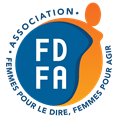 